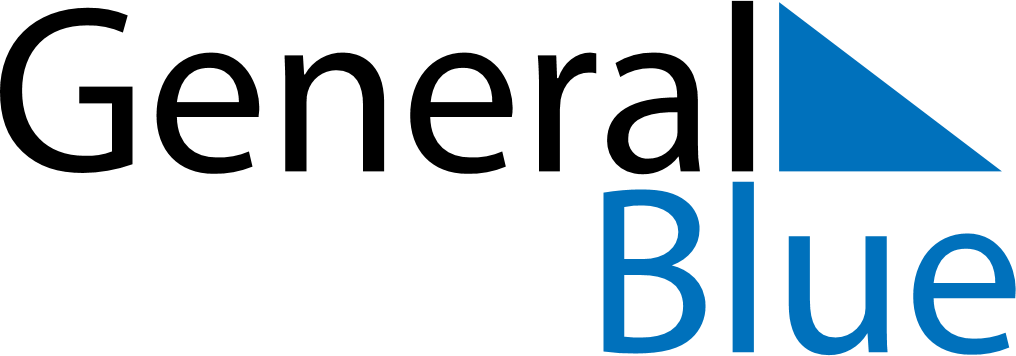 January 2024January 2024January 2024January 2024January 2024January 2024Ooralea, Queensland, AustraliaOoralea, Queensland, AustraliaOoralea, Queensland, AustraliaOoralea, Queensland, AustraliaOoralea, Queensland, AustraliaOoralea, Queensland, AustraliaSunday Monday Tuesday Wednesday Thursday Friday Saturday 1 2 3 4 5 6 Sunrise: 5:24 AM Sunset: 6:48 PM Daylight: 13 hours and 23 minutes. Sunrise: 5:25 AM Sunset: 6:48 PM Daylight: 13 hours and 23 minutes. Sunrise: 5:25 AM Sunset: 6:49 PM Daylight: 13 hours and 23 minutes. Sunrise: 5:26 AM Sunset: 6:49 PM Daylight: 13 hours and 22 minutes. Sunrise: 5:27 AM Sunset: 6:49 PM Daylight: 13 hours and 22 minutes. Sunrise: 5:27 AM Sunset: 6:49 PM Daylight: 13 hours and 22 minutes. 7 8 9 10 11 12 13 Sunrise: 5:28 AM Sunset: 6:50 PM Daylight: 13 hours and 21 minutes. Sunrise: 5:29 AM Sunset: 6:50 PM Daylight: 13 hours and 21 minutes. Sunrise: 5:29 AM Sunset: 6:50 PM Daylight: 13 hours and 20 minutes. Sunrise: 5:30 AM Sunset: 6:50 PM Daylight: 13 hours and 20 minutes. Sunrise: 5:31 AM Sunset: 6:50 PM Daylight: 13 hours and 19 minutes. Sunrise: 5:31 AM Sunset: 6:50 PM Daylight: 13 hours and 18 minutes. Sunrise: 5:32 AM Sunset: 6:50 PM Daylight: 13 hours and 18 minutes. 14 15 16 17 18 19 20 Sunrise: 5:33 AM Sunset: 6:50 PM Daylight: 13 hours and 17 minutes. Sunrise: 5:33 AM Sunset: 6:51 PM Daylight: 13 hours and 17 minutes. Sunrise: 5:34 AM Sunset: 6:51 PM Daylight: 13 hours and 16 minutes. Sunrise: 5:35 AM Sunset: 6:51 PM Daylight: 13 hours and 15 minutes. Sunrise: 5:35 AM Sunset: 6:51 PM Daylight: 13 hours and 15 minutes. Sunrise: 5:36 AM Sunset: 6:50 PM Daylight: 13 hours and 14 minutes. Sunrise: 5:37 AM Sunset: 6:50 PM Daylight: 13 hours and 13 minutes. 21 22 23 24 25 26 27 Sunrise: 5:38 AM Sunset: 6:50 PM Daylight: 13 hours and 12 minutes. Sunrise: 5:38 AM Sunset: 6:50 PM Daylight: 13 hours and 11 minutes. Sunrise: 5:39 AM Sunset: 6:50 PM Daylight: 13 hours and 11 minutes. Sunrise: 5:40 AM Sunset: 6:50 PM Daylight: 13 hours and 10 minutes. Sunrise: 5:40 AM Sunset: 6:50 PM Daylight: 13 hours and 9 minutes. Sunrise: 5:41 AM Sunset: 6:50 PM Daylight: 13 hours and 8 minutes. Sunrise: 5:42 AM Sunset: 6:49 PM Daylight: 13 hours and 7 minutes. 28 29 30 31 Sunrise: 5:42 AM Sunset: 6:49 PM Daylight: 13 hours and 6 minutes. Sunrise: 5:43 AM Sunset: 6:49 PM Daylight: 13 hours and 5 minutes. Sunrise: 5:44 AM Sunset: 6:48 PM Daylight: 13 hours and 4 minutes. Sunrise: 5:44 AM Sunset: 6:48 PM Daylight: 13 hours and 3 minutes. 